关于网络课程（公选课、A系列）成绩出现的一些问题，作以下说明：1、在超星选课了但是教务系统没有导入成绩一般是因为当初选课时进错了选课通道，导致成绩不被认可。下面是操作指南及选课通知，要从选课通知给出的链接进去才是正确的选课通道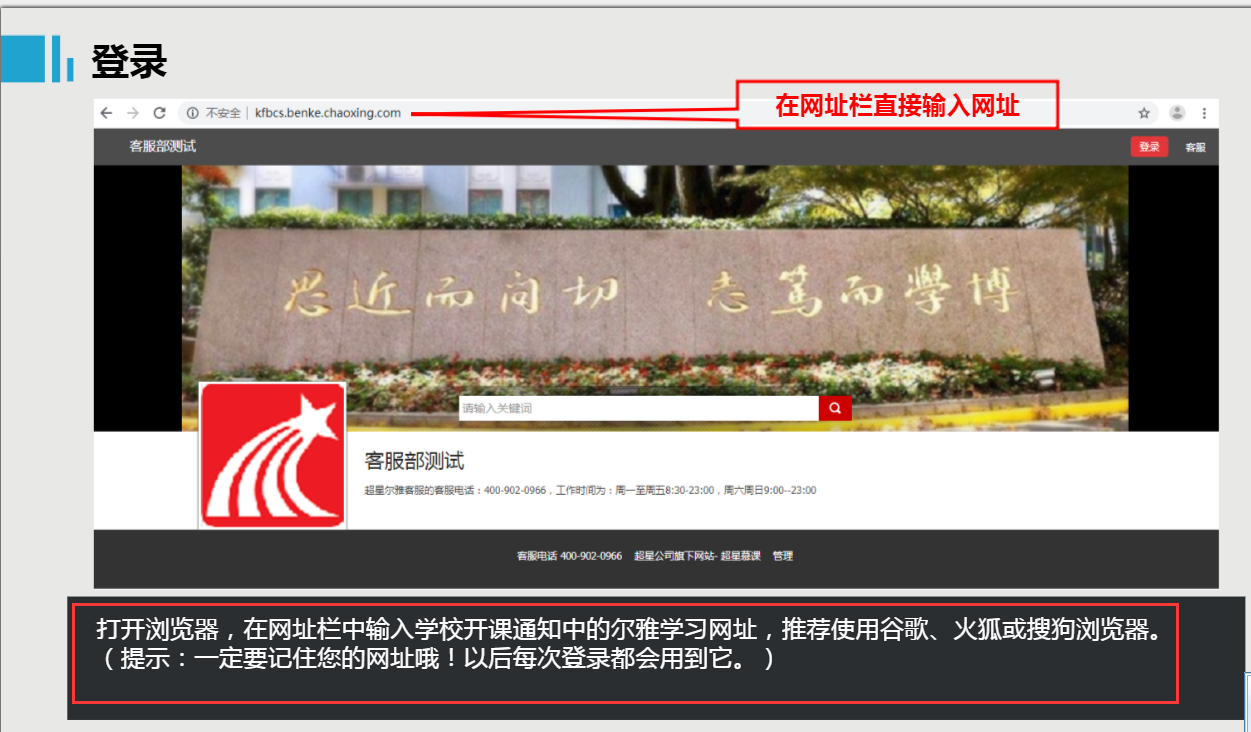 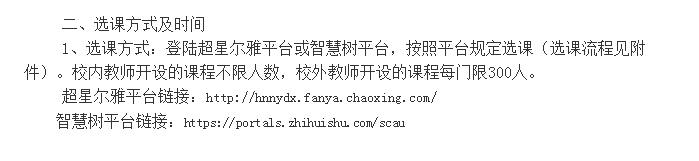 经过和超星客服沟通，如果成绩显示为：视频40%，测试20%，考试40%，则选课通道没有错，这些同学如果在教务系统没有成绩，一般是因为学号或者姓名等信息填错了。如果成绩显示为：视频40%，测试30%，考试30%则表示当时选课时没有按照通知要求，进错了选课通道，成绩无效，不被认可。如果选课通道没有进错，但是教务系统还是显示没有成绩，一般是因为学号或者姓名填错了，选课通知有明确说明：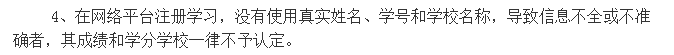 2、在智慧树选课了但是教务处系统没有导入成绩主要是因为：智慧树有分学分课  和公开课（兴趣课）如果选课的时候选了公开课，则成绩无效，必须要选择学分课，以下是选课通知操作流程的说明：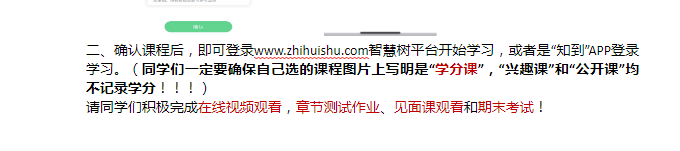 如果确认选了学分课但教务系统没有显示成绩，一般是因为学号或者姓名填错了，选课通知有明确的说明，如下：3、在确认前，请认真详细通读通知，学校对于学生成绩有很严格的规定，一旦成绩确认进了成绩库，是不能再更改的。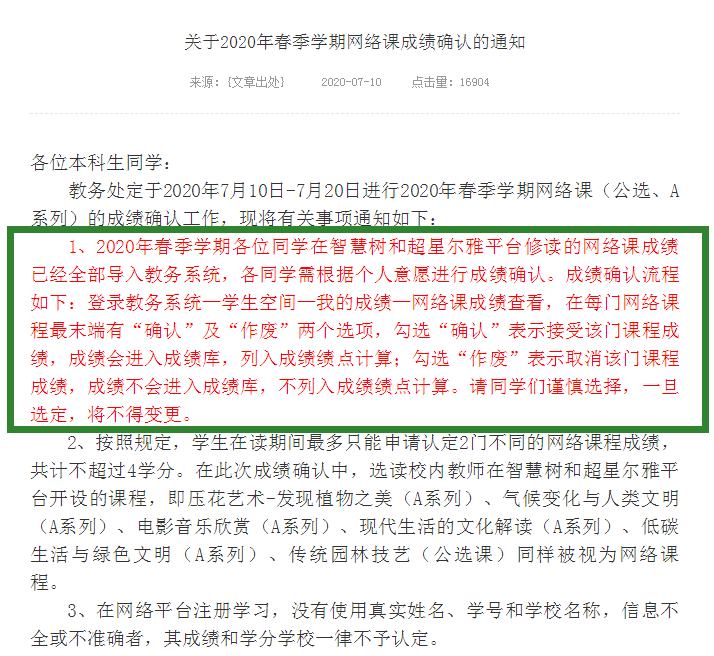 